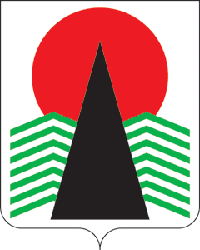 Сельское поселение Сингапай  Нефтеюганский район   Ханты-Мансийский автономный округ - ЮграГЛАВА СЕЛЬСКОГО ПОСЕЛЕНИЯ СИНГАПАЙ
ПОСТАНОВЛЕНИЕ23.12.2022                                                                                       № 23О созыве семидесятого очередногозаседания Совета поселения II созываВ соответствии со статьей 15 Устава сельского поселения Сингапай, Регламентом Совета депутатов сельского поселения Сингапай, утвержденного решением Совета поселения № 9 от 01.10.2018 годаПОСТАНОВЛЯЮ:1.  Созвать семидесятое очередное заседание Совета депутатов сельского поселения Сингапай второго созыва 27 декабря 2022 года в администрации сельского поселения Сингапай в 18.00 часов.2.  Утвердить проект повестки дня заседания Совета депутатов сельского поселения (прилагается).3.  Главному специалисту Полухиной Ю.И. заблаговременно довести до сведения депутатов настоящее постановление.4.  Контроль за исполнением данного постановления оставляю за собой.Глава сельского поселения                                                В.Ю.КуликовПриложениек постановлению главысельского поселения Сингапайот 23.12.2022 № 23ПРОЕКТповестки дня заседания Совета депутатов сельского поселения Сингапай1. Об отчете главы поселения о результатах своей деятельности, о результатах деятельности администрации поселения, в том числе о решении вопросов, поставленных Советом поселения за 2022 годДокладывает:  глава сельского поселения В.Ю.Куликов2. О внесении изменений в решение Совета депутатов от 17.12.2021 № 163 «Об утверждении бюджета муниципального образования сельское поселение Сингапай на 2022 год и плановый период 2023 и 2024 годов»Докладывает:  главный бухгалтер Захарова И.Ф.3. О признании утратившими силу решений Совета депутатов сельского поселения СингапайДокладывает:  главный специалист Полухина Ю.И.